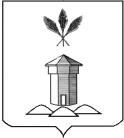 АДМИНИСТРАЦИЯ БАБУШКИНСКОГО МУНИЦИПАЛЬНОГО ОКРУГА ВОЛОГОДСКОЙ ОБЛАСТИ28.12.2023                                                                                                                     №1133с.им. БабушкинаО внесении изменений в муниципальную программу «Развитие и поддержка субъектов малого и среднего предпринимательства  Бабушкинского муниципального округа  на 2022-2026 годы», утвержденную постановлением администрации Бабушкинского муниципального района от 01.02.2022 года № 93В соответствии со статьей 179 Бюджетного кодекса Российской Федерации, Федеральным  законом  от 6 октября  2003 года № 131-ФЗ «Об общих принципах организации местного самоуправления в Российской Федерации», Федерального закона от 24 июля 2007 года № 209 - ФЗ "О развитии малого и среднего предпринимательства в Российской Федерации", постановлением администрации Бабушкинского муниципального округа от 2 мая 2023 года № 450 «Об утверждении Порядка разработки,  реализации и оценки эффективности муниципальных программ Бабушкинского муниципального округа Вологодской области» (с последующими изменениями), руководствуясь Уставом Бабушкинского муниципального округа Вологодской области,ПОСТАНОВЛЯЮ:1. Внести в муниципальную программу «Развитие и поддержка субъектов малого и среднего предпринимательства Бабушкинского муниципального округа на 2022 – 2026 годы», утвержденную постановлением администрации Бабушкинского муниципального района от 01.02.2022 года № 93, изменения следующего содержания:1)  В паспорте муниципальной программы:Позицию «Ожидаемые конечные результаты реализации программы» изложить в следующей редакции:	2) Приложение 2 муниципальной программы, таблицу «Сведения о целевых показателях муниципальной программы», изложить в следующей редакции:           3) Приложение 3 «Основные мероприятия муниципальной программы», изложить в следующей редакции:          2. Настоящее постановление вступает в силу со дня подписания и  подлежит размещению на официальном сайте Бабушкинского муниципального округа в информационно-телекоммуникационной сети «Интернет».	3. Контроль над исполнением постановления возложить на начальника отдела экономики и отраслевого развития администрации Бабушкинского муниципального округа.                     Глава округа		                                                             Т.С. Жирохова28.12.2023 года                                   1133